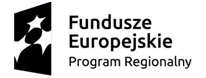 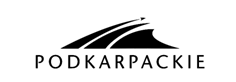 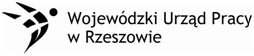 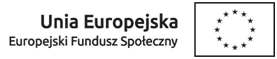 Załącznik 4.9 bLISTA PROJEKTÓW ZAKWALIFIKOWANYCH DO KOLEJNEGO ETAPU OCENY - NEGOCJACJIW RAMACH KONKURSU NR RPPK.09.01.00-IP.01-18-016/17DZIAŁANIE 9.1 Rozwój edukacji przedszkolnejZatwierdził: Tomasz CzopDYREKTOR Wojewódzkiego Urzędu PracyRzeszów, dnia 30.10.2017 r. (data i podpis )Lp.Nr wniosku Nazwa WnioskodawcyAdres siedzibyTytuł projektu1RPPK.09.01.00-18-0071/17Przedszkole integracyjne i żłobek "Wyspa skarbów" Sp. Z o.o.37- 500 Pawłosiów 32CPrzedszkole marzeń2RPPK.09.01.00-18-0084/17Gmina Radomyśl nad Sanemul. Rynek Duży 7
37-455 Radomyśl nad SanemKraina zabawy – utworzenie nowych miejsc przedszkolnych w gminie Radomyśl nad Sanem3RPPK.09.01.00-18-0063/17ZABAWA PAWEŁ  FIRMA USŁUGOWAul. Sanguszki 12 lok. 2
 33-112 TarnowiecMiś4RPPK.09.01.00-18-0005/17STOWARZYSZENIE KÓŁ GOSPODYŃ WIEJSKICH GMINY NIWISKA36-147 Niwiska 487Sieć punktów przedszkolnych w Gminie Niwiska5RPPK.09.01.00-18-0066/17Gmina Pysznica / Przedszkole w Pysznicyul. Wolności 322 
37-403 PysznicaPrzedszkole "Pod Wesołym Słonkiem"6RPPK.09.01.00-18-0010/17Gmina Lubenia/Szkoła Podstawowa w Siedliskach36-042 Siedliska 355Bajkowe dzieciństwo w interaktywnym świecie7RPPK.09.01.00-18-0086/17Gmina i Miasto Niskoul. Plac Wolności 14
37-400 NiskoBajkowa kraina8RPPK.09.01.00-18-0029/17Gmina Przeworskul. Bernardyńska 1a 
37-200 PrzeworskMali odkrywcy9RPPK.09.01.00-18-0038/17Powiat Lubaczowski, Zespół Placówek im. Jana Pawła II w Lubaczowie - Specjalny Ośrodek Szkolno-Wychowawczyul. Jasna 1 
37-600 LubaczówSzczęsliwy przedszkolak, zwiększenie miejsc w OWP w SOSW Lubaczów10RPPK.09.01.00-18-0064/17Gmina Czudec/Szkoła Podstawowa im. ks. Jana Twardowskiego w
Nowej Wsi38-120 Nowa Wieś 152Kreatywne maluchy11RPPK.09.01.00-18-0060/17Gmina Brzyska/Zespół Szkolno-Przedszkolny w
Brzyskach38-212 Brzyska 348Maluchy na START12RPPK.09.01.00-18-0004/17 Gmina Zagórzul. 3 Maja
38-540 ZagórzSzczęśliwe przedszkolaki w Gminie Zagórz13RPPK.09.01.00-18-0030/17Gmina Wielopole Skrzyńskie39-110 Wielopole Skrzyńskie 200Nowa jakość edukacji w Integracyjnym Przedszkolu Krasnala Hałabały14RPPK.09.01.00-18-0015/17Stowarzyszenie Inicjatyw Społeczno - Gospodarczych Gminy
Lubaczówul. Jasna 1
37-600 LubaczówZwiększenie liczby miejsc wychowania przedszkolnego w Przedszkolu "Kraina Malucha" w Dąbkowie15RPPK.09.01.00-18-0087/17Gmina BojanówuL. Parkowa 5
37-433 BojanówW stumilowym lesie16RPPK.09.01.00-18-0042/17Gmina Kamień36-053 Kamień 287Samorządowy Ośrodek Wychowania Przedszkolnego w Kamieniu17RPPK.09.01.00-18-0051/17Firma Wdrożeniowa LEANKONCEPT Grzegorz Sulisz ul. Kusocińskiego 11/ 70
39-300 MielecSZCZĘŚLIWE DZIECKO18RPPK.09.0100.-18-0002/17Mistrzowie Zabawy Stępień Jolantaul. Budowlana 12,
39-300 MielecWiecej miejsc w przedszkolu Mistrzowie Zabawy19RPPK.09.01.00-18-0003/17Mistrzowie Zabawy Stępień Jolantaul. Budowlana 12,
39-300 MielecMistrzowski start20RPPK.09.01.00-18-0013/17Gmina Narol / Przedszkole Samorządowe w Narolu37-610 Narol 11Tęczowe przedszkole21RPPK.09.01.00-18-0023/17Niepubliczne Przedszkole "Niebieski Motylek" Julia Szargutul. Mazowiecka 56A
35-324 RzeszówPrzedszkole "Niebieski Motylek" w Błażowej22RPPK.09.01.00-18-0018/17Gmina Sędziszów Małopolski/Zespół Szkół w Gorze Ropczyckiej - Szkoła Podstawowa i Publiczne Przedszkole39-120 Góra Ropczycka 2Przedszkole pod Buczyną23RPPK.09.01.00-18-0026/17Gmina Ostrów / Publiczna Szkoła Podstawowa im. Henryka Sienkiewicza w Ostrowie39-103 Ostrów 215Przedszkole dla wszystkich24RPPK.09.01.00-18-0008/17Stowarzyszenie Dla Edukacji37-755 Reczpol 150Przedszkolaki z uśmiechem25RPPK.09.01.00-18-0016/17Gmina Miejska Dynówul. Rynek 2
36-065 DynówPrzedszkole Miejskie w Dynowie miejscem wszechstronnego rozwoju26RPPK.09.01.00-18-0007/17Gmina Krzywcza37-755 Krzywcza 36Wesołe Przedszkole w Krzywczy27RPPK.09.01.00-18-0050/17UD Ewa Mackiewiczal. mjr. W. Kopisto 1 lok. 214 
35-315 RzeszówNowa oferta przedszkolna w Lubeni28RPPK.09.01.00-18-0068/17Mariusz Antosz Bajkolandiaul. J. Szastera 5 
30-864 KrakówBajkolandia Jasło29RPPPK.09.01.00-18-0001/17Gmina Sędziszów Małopolski/ Szkoła Podstawowa nr 2 im. Wł. Węglowskiegoul. Rynek 9, 
39-120 Sędziszów MałopolskiRadosne przedszkolaki30RPPK.09.01.00-18-0056/17Miro-Trans Transport-Spedycja Robert Mirowskiul. Krasickiego 22a
82-500 KwidzynCyfrowe przedszkole - Utworzenie nowych miejsc opieki przedszkolnej z wykorzystaniem nowoczesnych technologii w edukacji malucha.31RPPK.09.01.00-18-0031/17Gmina Kuryłówka/ Szkoła Podstawowa w Dąbrowicy37-303 Dąbrowica 6A  Leśne przedszkole32RPPK.09.01.00-18-0012/17Przyjaciele z Podwórka - Wioletta Dobrzańskaul. Ustrzycka 114
35-504 RzeszówUtworzenie drugiego oddziału Niepublicznego Przedszkola Przyjaciele z Podwórka w Rzeszowie33RPPK.09.01.00-18-0024/17Stowarzyszenie Inicjatyw Społecznychul. Wojsławska 23
39-300 MielecNowa jakość edukacji przedszkolnej w Mielcu34RPPK.09.01.00-18-0080/17Gmina Duklaul. Trakt Węgierski 11
38-450 DuklaUtworzenie nowych miejsc wychowania przedszkolnego w Przedszkolu Gminnym w Dukli35RPPK.09.01.00-18-0081/17Piotr Guzikul. Lwowska 6
38-400 KrosnoPrzedszkole Guziczek - edukacja i integracja!36RPPK.09.01.00-18-0011/17Gmina Wiśniowa38-124 Wiśniowa 150Razem Rośniemy - utworzenie nowego oddziału w Przedszkolu
Samorządowym w Wiśniowej37RPPK.09.01.00-18-0070/17Prywatny żłobek "Bajkowy Zakątek" Wioletta Cabajul. Panoramiczna 1E
 35-101 RzeszówUtworzenie nowych miejsc wychowania przedszkolnego w Przedszkolu "Bajkowy Zakątek" 38RPPK.09.01.00-18-0034/17Gmina Radymnoul. Lwowska 38
 37-550 RadymnoNowa jakość przedszkola w Gminie Radymno39RPPK.09.01.00-18-0062/17Gmina Niebylec/Przedszkole Samorządowe w
Niebylcu38-114 Niebylec 18Pierwsze kroki w przedszkolu40RPPK.09.01.00-18-0074/17Polskie Towarzystwo Walki z Kalectwem Oddział w Przemyśluul. Barska 15 
37-700 PrzemyślRozwój działalności Niepublicznego Przedszkola Specjalnego "Nad Jaworem" w Przemyślu41RPPK.09.01.00-18-0045/17Gmina Strzyżówul. Przecławczyka 5
38-100 StrzyżówWesoły i kreatywny przedszkolak. Utworzenie nowej placówki edukacyjnej w Strzyżowie42RPPK.09.01.00-18-0072/17Przedszkole "Słoneczny Zakątek" Ewelina Mokrzycka36-105 Cmolas 90CNiepubliczne Przedszkole "Słoneczny Zakątek" 43RPPK.09.01.00-18-0006/17Gmina Lubaczówul. Jasna 1
37-600 LubaczówUtworzenie nowych miejsc przedszkolnych w Publicznym Przedszkolu w Baszni Dolnej44RPPK.09.01.00-18-0077/17Gmina Tarnowiec38-204 Tarnowiec 211Rozwój edukacji przedszkolnej na terenie gminy Tarnowiec45RPPK.09.01.00-18-0017/17A2 Anna Lubaś36-052 Nieniadówka 372Utworzenie nowych miejsc wychowania przedszkolnego w Przedszkolu Maluszkowo w Rzeszowie46RPPK.09.01.00-18-0061/17Powiat Ropczycko-Sędziszowski / Specjalny
Ośrodek Szkolno-Wychowawczyul. Wyszyńskiego 14
 39-100 Ropczyce"Ogród dobrych serc - Przedszkole Promyk szansą na doświadczanie świata"47RPPK.09.01.00-18-0065/17Cezary Schifful. Kościelnicka 29 
31-999 Kraków - Nowa HutaKraina marzeń dziecięcych48RPPK.09.01.00-18-0088/17Stowarzyszenie Nova Edukacjaul. Zamkowa 123
39-400 TarnobrzegWspieramy edukację przedszkolną49RPPK.09.01.00-18-0039/17Gmina Miejska Jarosławul. Rynek 1
 37-500 JarosławRówny start dla najmłodszych50RPPK.09.01.00-18-0054/17Stowarzyszenie Rodzin Katolickich Archidiecezji Przemyskiej im. Św. Józefa Sebastiana Pelczara Biskupaul. Z. Krasińskiego 24 
37-700 PrzemyślAkademia "Małego Nazaretu"51RPPK.09.01.00-18-0079/17Gmina Jaśliska38-485 Jaśliska 171Nowoczesne Przedszkole w Gminie Jaśliska52RPPK.09.01.00-18-0044/17KROK PO KROKU Spółka z ograniczoną odpowiedzialnością ul. Jana Twardowskiego 9
 35-302 RzeszówPrzedszkole dla Strefy, Strefa dla Przedszkola!53RPPK.09.01.00-18-0020/17A2 Anna Lubaś36-052 Nienadówka 372                              Przedszkole Maluszkowo 2 w Rzeszowie54RPPK.09.01.00-18-0075/17SPEAKER - ŚWIAT JĘZYKÓW OBCYCH mgr Marzena Wianecka-Kusyul. Tycznera 2A
 36-020 TyczynNowoczesne przedszkole dla dobra każdego dziecka55RPPK.09.01.00-18-0073/17Grupa MPD sp. z o.o. ul. Bernardyńska 11 
35-069 RzeszówZUZIA - Utworzenie w Strzyżowie i Niechobrzu przedszkoli specjalnych ze szczególnym uwzględnieniem potrzeb dzieci ze spektrum autyzmu56RPPK.09.01.00-18-0076/17Zgromadzenie Sióstr Służebniczek NMP NP Prowincja Przemyska/ Ochronka Św. Maksymiliana w Sośnicy/ Przedszkole Niepubliczne im. E. Bojanowskiego w Jarosławiuul. Kapitulna 5
 37-700 PrzemyślDobry start dla dzieci z przedszkoli Zgromadzenia Sióstr Służebniczek w Sośnicy i Jarosławiu57RPPK.09.01.00-18-0085/17Gmina Gorzyce/Zespół Szkolno  Przedszkolny w Sokolnikachul. Sandomierska 80
39-432 SokolnikiSłoneczny świat przedszkolaka58RPPK.09.01.00-18-0059/17Gmina Głogów Małopolski/Publiczne Przedszkole w
Głogowie Małopolskimul. kard. Stefana Wyszyńskiego 14
36-060 Głogów MałopolskiKreatywne przedszkolaki z Głogowa Małopolskiego59RPPK.09.01.00-18-0048/17Centrum Edukacji Dziecięcej Magdalena Pyszczuk ul. Jana Pawła II 191
 35-317 RzeszówUtworzenie Przedszkola Niepublicznego"Magiczny Świat Malucha"60RPPK.09.01.00-18-0021/17Gmina i Miasto Rudnik nad SanemRynek 40 
37-420 Rudnik nad SanemRajski zakątek61RPPK.09.01.00-18-0037/17Gmina Świlcza /Szkoła Podstawowa im. Stanisława Dąmbskiego w Rudnej Wielkiej z oddziałami przedszkolnymi36-054 Rudna Wielka 60 Utworzenie i funkcjonowanie miejsc przedszkolnych w miejscowości Rudna Wielka na lata 2017-202062RPPK.09.01.00-18-0041/17Gmina Ropczyce/Szkoła Podstawowa im. Ks. Jana Twardowskiego w Niedźwiadzie Górnej 39-107 Niedźwiada 261Przedszkole marzeń63RPPK.09.01.00-18-0089/17Gmina Grębówul. Rynek 1
39-410 GrębówNowe miejsca i ciekawe zajęcia w Przedszkolu Grębów64RPPK.09.01.00-18-0043/17Gmina Ropczyce/Szkoła Podstawowa im. Prof. Tadeusza Sinki w Małej39-107 Mała 35Przedszkole na równy start65RPPK.09.01.00-18-0022/17Gmina Dubieckoul. Przemyska 10
37-750 DubieckoPRZEDSZKOLE UŚMIECHNIĘTE SKRZATY66RPPK.09.01.00-18-0082/17Niepubliczne Przedszkole "Dzieciaki.pl" w Stalowej Woli Bożena Brzozowskaul. Ofiar Katynia 10
37-450 Stalowa WolaDzieciaki.pl Rosną w Siłę!67RPPK.09.01.00-18-0049/17UD Ewa Mackiewiczal. mjr. W. Kopisto 1 lok. 214 
35-315 RzeszówNowe przedszkole na Drabiniance68RPPK.09.01.00-18-0035/17Gmina Stalowa Wolaul. Wolności 7 
37-450 Stalowa WolaPrzedszkolaki Stalowiaki - Rozwój edukacji przedszkolnej w Gminie Stalowa Wola